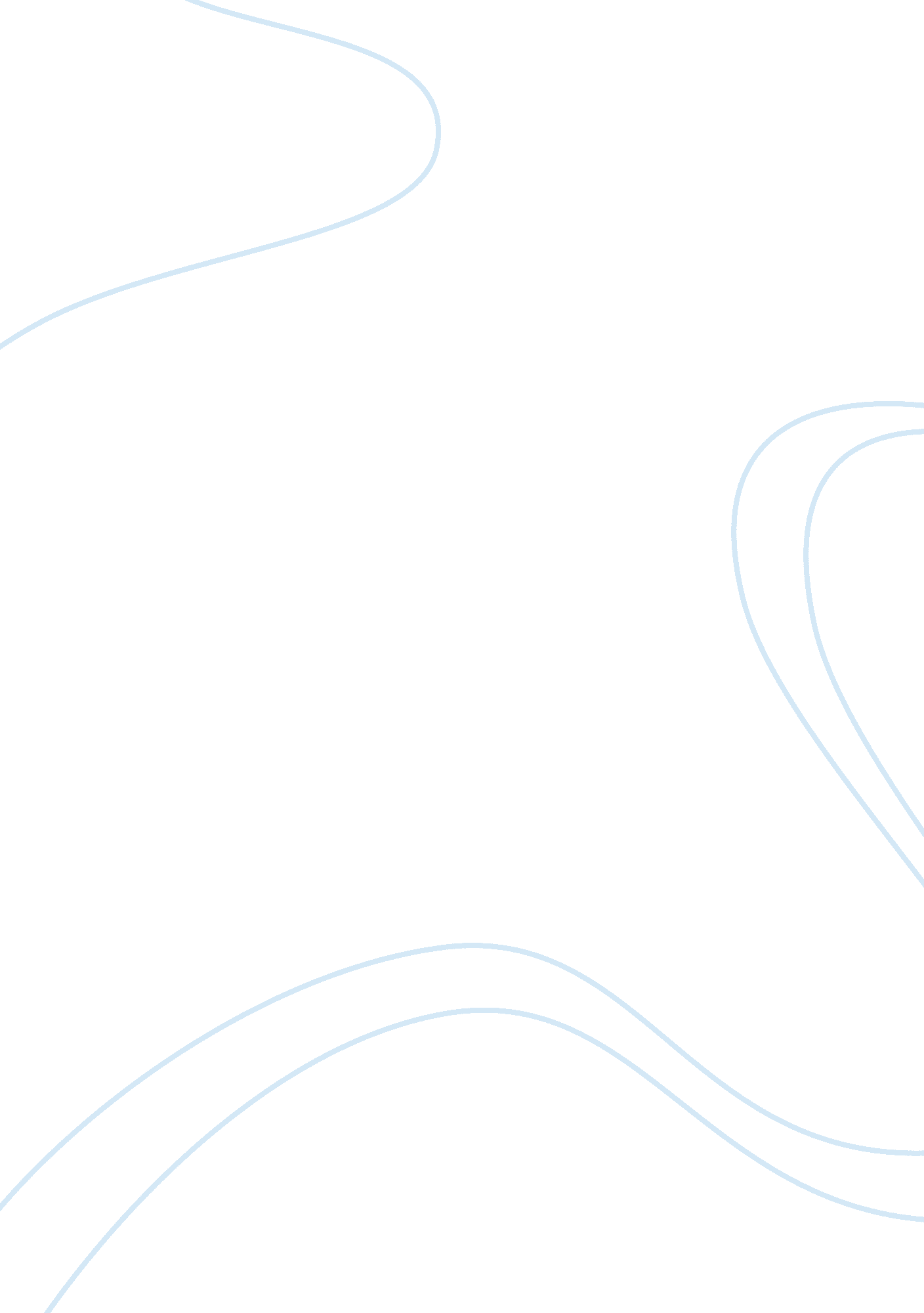 Wireless technology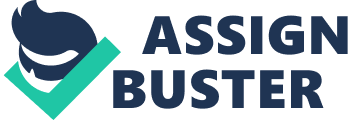 Running head: WIRELESS TECHNOLOGY Wireless Technology 21 December Wireless technologies are becoming commonplace. Millions of businesses and individuals use the benefits of wireless technologies to raise their efficiency, productivity, and speed up their decision-making processes. This paper provides a brief insight into the wireless standards that could convince a business owner to adopt wireless technology. The link between wireless technology and productivity is discussed. The paper evaluates positions and employees that could make best use of wireless technology. The benefits of wireless technologies in different types of situations are discussed, too. 
Wireless Technologies 
Wireless technologies are becoming commonplace. Millions of individuals and businesses apply to the benefits of wireless technology, to raise the efficiency and productivity of their decisions. That wireless technology benefits businesses and improves their productivity is undeniable. Unfortunately, not all business owners are willing to accept and deploy effective wireless systems in their organizations. Wireless technologies speed up data transmission and are more secure compared with hardware wired mechanisms. The multitude of wireless technology standards makes it possible to find the best solution for each and every worker. The use of wireless technologies is particularly useful for the complex organizations, which comprise numerous departments and are being dispersed over a large territory: in this case, wireless technologies are the only possible way to improving interconnectedness and sharedness of knowledge and data between all levels of the organization’s performance. 
The current state of technology provides an extensive list of wireless technologies and standards, which facilitate the choice of the best wireless solution. The use of Wi-Fi, HomeRF and Bluetooth favor the implementation of wireless technologies in business and help businesses to meet their data transmission needs. “ Wi-Fi is the most widely used wireless technology at present. It is an IEEE 802. 11b wireless standard and can transmit data up to 11 Mbps” (Wells, 2009, p. 81). The use of improved Wi-Fi versions is possible, too: for example, WiFi/g and WiFi5 exemplify a relatively new standard of connectivity and can transmit data at almost 54 Mbps (Wells, 2009). Apparently, there is no need to wait until wireless technologies “ settle down”. They have already become an essential ingredient of daily business routine. Undoubtedly, wireless networks can enhance productivity and efficiency within organizations. This is, actually, one of the principal arguments in favor of wireless technologies implementation in the workplace. 
The link between using wireless technology and improving productivity is easy to see. The growing popularity of wireless technologies grows at the intersection of the two different business realities: on the one hand, employees are becoming dependent on constant interpersonal contacts/ communication and require constant access to computer data to perform their duties successfully (Philips, 2002). On the other hand, these employees often fail to accomplish their workplace tasks if they are being tied to wired computer equipment, which cannot move with them (Philips, 2002). The task is particularly difficult for manufacturing facilities, where employees need regular access to the newest manufacturing data and, simultaneously, need to keep their eye on the manufacturing process. The use of wireless technologies enhances the efficiency of business operations. Here, globalization adds complexity to the issue: while companies are going global and want to meet the demands of the international market, connectivity and 24-hour customer support is becoming the key to continuous market success (Philips, 2002). Only wireless technologies can ensure a continuous provision of quality services and products to international customers. 
What employees can make the best use of wireless technologies is difficult to define. Wireless technologies seem to benefit all employees in all workplace situations, with no exception. Engineers successfully utilize wireless technologies to optimize their operations, reducing the costs of technology installation and maintenance (Becker, 2007). In manufacturing facilities, wireless technology enhances productivity and safety: for example, managers can use wireless technologies to monitor employee location on the plant floor (Becker, 2007). Wireless technologies facilitate remote control of complex capital-intensive assets (Emmanouilidis, Liyanage & Jantunen, 2009). In retailing situations, employees can enhance their productivity through better communications, better access to essential business data, reduced costs of connection and increased connectivity between business and customers (AT&T, 2006). Financial services professionals welcome the adoption of wireless technologies in the workplace, as long as the latter enhance the security of financial information in the organization and improve the availability of data for financial analysis and reporting. It goes without saying that wireless technologies move collaboration and cooperation between various organizational departments to the new level of quality thinking. All these benefits confirm the urgency and critical importance of wireless technologies for the future of business. 
Conclusion 
Wireless technologies have already become an essential component of everyday business performance. Wireless technology standards provide businesses with an opportunity to choose the best technology option. That wireless technologies affect productivity is obvious: better communication and collaboration, constant access to business information, and improved security of data transmission add value to any business operation. All employees in all business situations can benefit from wireless technologies. Manufacturing facilities need wireless to enhance safety of their operations, sales management requires wireless to contact customers and suppliers worldwide, financial managers benefit from quick access to financial information. Wireless technologies move collaboration and cooperation between various organizational departments to the new level of quality thinking. All these benefits confirm the urgency and critical importance of wireless technologies for the future of business. 
References 
AT&T. (2006). The wireless advantage: Industry brief. AT&T. Retrieved from 
http://www. att. com/Common/merger/files/pdf/Wirelesscasestudies. pdf 
Becker, J. (2007). Going wireless. Chemical Engineering, 114(12), 34-39. 
Emmanoulidis, C., Liyanage, J. P. & Jantunen, E. (2009). Mobile solutions for engineering 
asset and maintenance management. Journal of Quality in Maintenance Engineering, 15(1), 92-105. 
Philips, J. T. (2002). Welcome to the new wireless culture. Information Management Journal, 
36(1), 64-68. 
Wells, Q. (2009). Guide to digital home technology integration. Boston: Cengage Learning. 